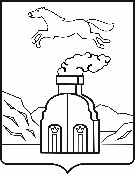 АДМИНИСТРАЦИЯ  ГОРОДА БАРНАУЛАПОСТАНОВЛЕНИЕОт 25.09.2019                                                                                                     № 1674О плане работы администрациигорода на IV квартал 2019 годаВ соответствии с Регламентом администрации города Барнаула и иных органов местного самоуправления, рассмотрев предложения заместителей главы администрации города, глав администраций районов,ПОСТАНОВЛЯЮ:1. Утвердить план работы администрации города на IV квартал                        2019 года (приложение).2. Заместителям главы администрации города, руководителям органов администрации города, иных органов местного самоуправления обеспечить своевременную и качественную подготовку вопросов на расширенные аппаратные совещания у главы города в соответствии с Инструкцией по делопроизводству в администрации города и иных органах местного самоуправления города, реализацию намеченных мероприятий                            и информирование об их исполнении. 3. Постановление администрации города от 25.06.2019 №1015 «О плане работы администрации города на III квартал 2019 года» признать утратившим силу. 4. Контроль за исполнением постановления оставляю за собой. Первый заместитель главы администрации города, руководитель аппарата                                                                   В.Г.Франк 